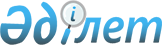 Об утверждении ставок туристского взноса для иностранцев на 2023 год по Жанааркинскому районуРешение Жанааркинского районного маслихата области Ұлытау от 23 мая 2023 года № 3/16. Зарегистрировано Департаментом юстиции области Ұлытау 29 мая 2023 года № 23-20
      В соответствии с пунктом 2-10 статьи 6 Закона Республики Казахстан "О местном государственном управлении и самоуправлении в Республике Казахстан", постановлением Правительства Республики Казахстан от 5 ноября 2021 года № 787 "Об утверждении Правил уплаты туристского взноса для иностранцев", Жанааркинский районный маслихат РЕШИЛ:
      1. Утвердить ставки туристского взноса для иностранцев по Жанааркинскому району в местах размещения туристов с 1 января 2023 года в размере 0 (ноль) процентов от стоимости пребывания.
      2. Настоящее решение вводится в действие по истечении десяти календарных дней после дня его первого официального опубликования.
					© 2012. РГП на ПХВ «Институт законодательства и правовой информации Республики Казахстан» Министерства юстиции Республики Казахстан
				
      Председатель районного маслихата

Ю. Беккожин
